โครงการกิจกรรมส่งเสริมสุขภาพผู้สูงอายุตำบลนาดี ปี 2562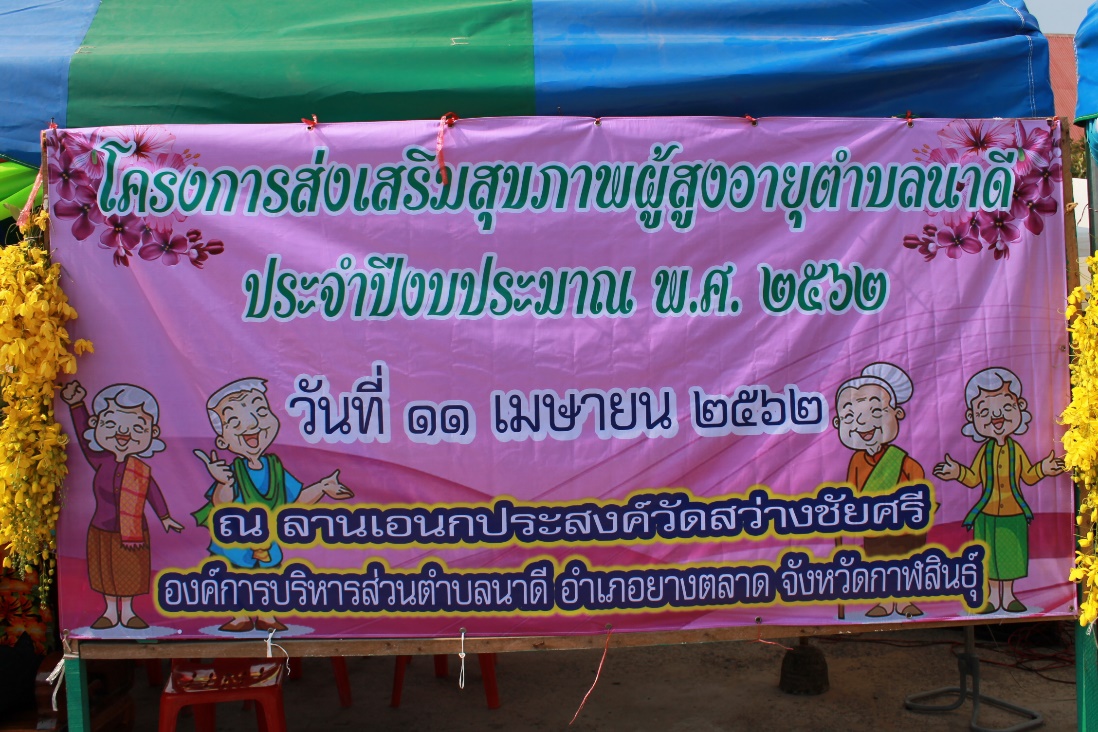 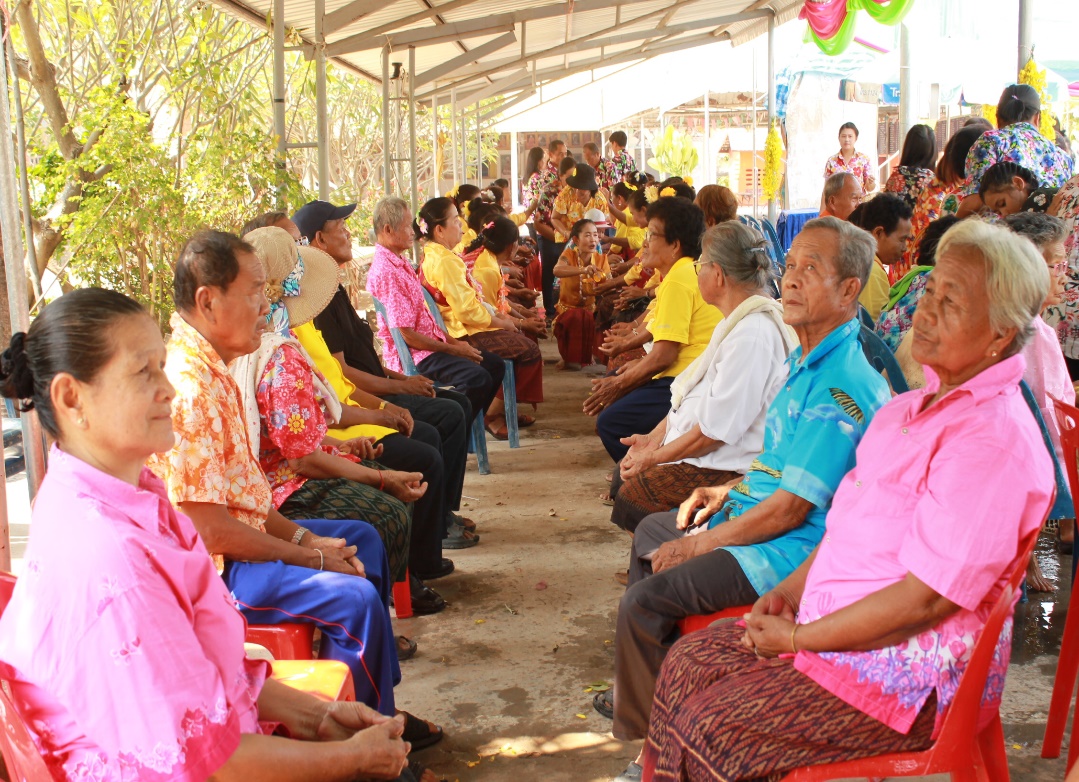 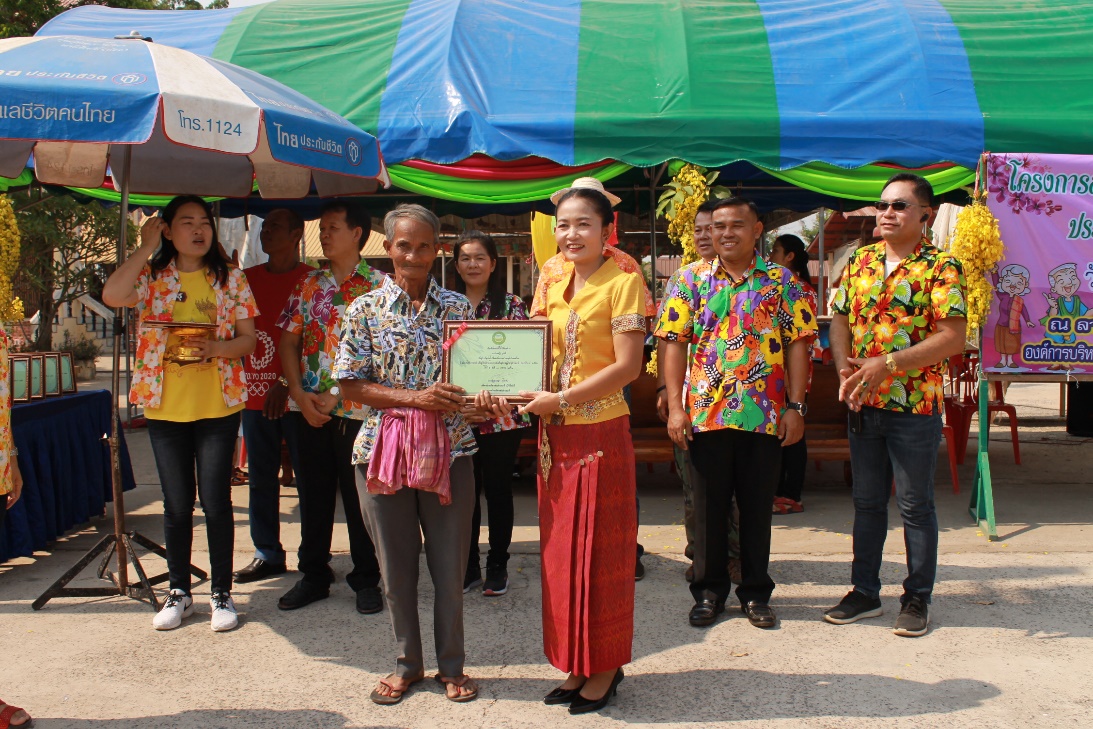 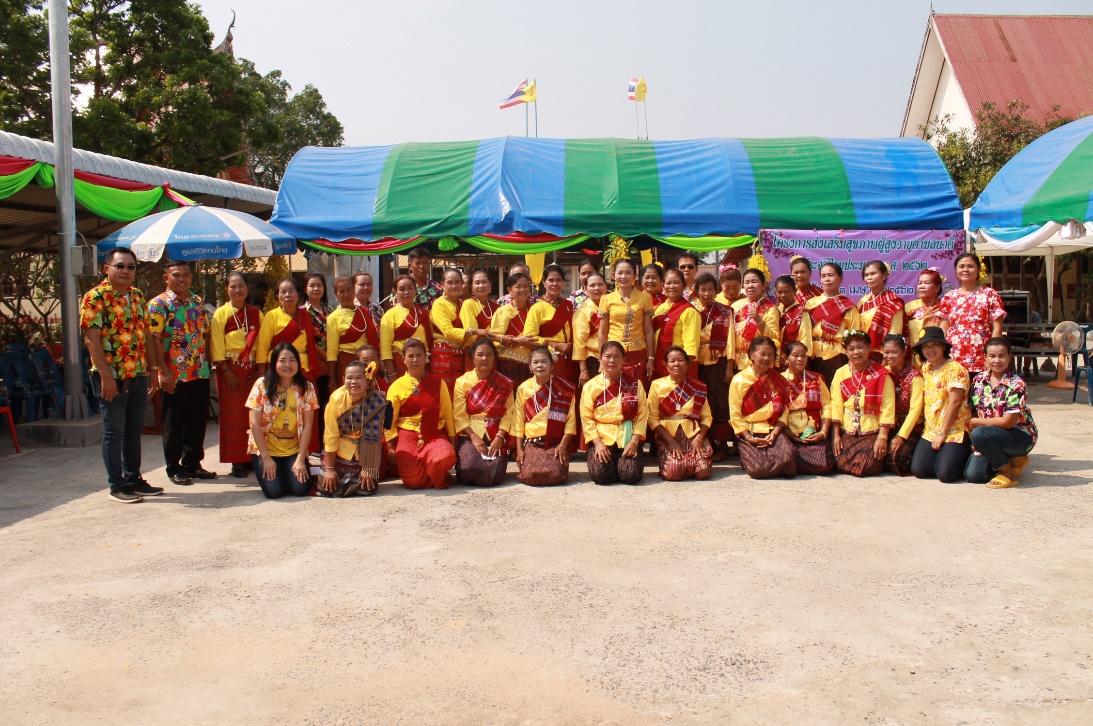 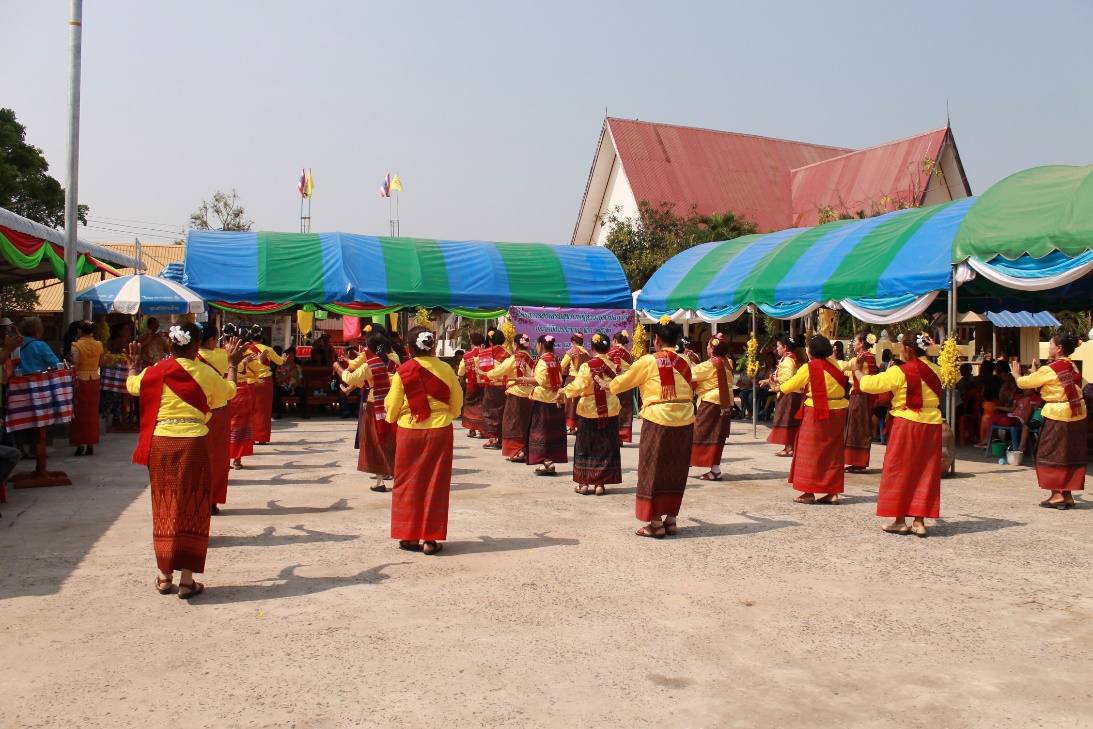 